О внесении изменений в постановление администрацииБрюховецкого сельского поселения Брюховецкого районаот 21 октября 2021 года № 309 «Об утверждении муниципальной программы Брюховецкого сельского поселения Брюховецкого района«Развитие культуры»В соответствии со статьей 179 Бюджетного кодекса Российской Федерации, постановлением администрации Брюховецкого сельского поселения Брюховецкого района от 3 сентября 2015 года № 546                          «Об утверждении Порядка принятия решения о разработке, формирования, реализации и оценки эффективности реализации муниципальных программ Брюховецкого сельского поселения Брюховецкого района»                                     п о с т а н о в л я ю:1. Внести в постановление администрации Брюховецкого сельского поселения Брюховецкого района от 21 октября 2021 года № 309                             «Об утверждении муниципальной программы Брюховецкого сельского поселения Брюховецкого района «Развитие культуры» следующие изменения:1) в паспорте муниципальной программы Брюховецкого сельского поселения Брюховецкого района «Развитие культуры» раздел «Объемы бюджетных ассигнований муниципальной программы» изложить в следующей редакции:2) раздел 3 «Обоснование ресурсного обеспечения муниципальной программы» муниципальной программы Брюховецкого сельского поселения Брюховецкого района «Развитие культуры» изложить в следующей редакции: «3. Обоснование ресурсного обеспечения муниципальной программыОбъемы финансирования рассчитаны на основании предварительных смет расходов на проведение мероприятий программы.Вместе с тем возможны корректировки финансирования мероприятий в ходе реализации муниципальной программы по мере необходимости решения вновь поставленных задач.Расчеты объема финансирования мероприятий муниципальной программы подготовлены заказчиками мероприятий муниципальной программы на основании смет расходов или смет расходов аналогичных видов работ с учетом индексов-дефляторов, уровня обеспеченности объектами, оборудованием, услугами и других показателей в соответствии со спецификой конкретных мероприятий.»;3) раздел 4 «Прогноз сводных показателей муниципальных заданий по этапам реализации муниципальной программы» муниципальной программы Брюховецкого сельского поселения Брюховецкого района «Развитие культуры» изложить в следующей редакции: «4. Прогноз сводных показателей муниципальных заданий по этапам реализации муниципальной программы4) в паспорте подпрограммы «Развитие учреждений культуры» муниципальной программы Брюховецкого сельского поселения Брюховецкого района «Развитие культуры» раздел «Объемы бюджетных ассигнований муниципальной программы» изложить в следующей редакции:5) раздел 4 «Обоснование ресурсного обеспечения подпрограммы» подпрограммы «Развитие учреждений культуры» муниципальной программы Брюховецкого сельского поселения Брюховецкого района «Развитие культуры» изложить в следующей редакции:«4. «Обоснование ресурсного обеспечения подпрограммыОбъемы финансирования рассчитаны на основании предварительных смет расходов на проведение мероприятий подпрограммы.Вместе с тем возможны корректировки финансирования мероприятий в ходе реализации подпрограммы по мере необходимости решения вновь поставленных задач.»;6) приложение к подпрограмме «Развитие учреждений культуры» муниципальной программы Брюховецкого сельского поселения Брюховецкого района «Развитие культуры» изложить в новой редакции (приложение 1);7) в паспорте подпрограммы «Развитие библиотек» муниципальной программы Брюховецкого сельского поселения Брюховецкого района «Развитие культуры» раздел «Объемы бюджетных ассигнований муниципальной программы» изложить в следующей редакции:8) раздел 4 «Обоснование ресурсного обеспечения подпрограммы» подпрограммы «Развитие библиотек» муниципальной программы Брюховецкого сельского поселения Брюховецкого района «Развитие культуры» изложить в следующей редакции:«4. «Обоснование ресурсного обеспечения подпрограммыОбъемы финансирования рассчитаны на основании предварительных смет расходов на проведение мероприятий подпрограммы.Вместе с тем возможны корректировки финансирования мероприятий в ходе реализации подпрограммы по мере необходимости решения вновь поставленных задач.»;9) приложение к подпрограмме «Развитие библиотек» муниципальной программы Брюховецкого сельского поселения Брюховецкого района «Развитие культуры» изложить в новой редакции (приложение 2);10) в паспорте подпрограммы «Развитие музея» муниципальной программы Брюховецкого сельского поселения Брюховецкого района «Развитие культуры» раздел «Объемы бюджетных ассигнований муниципальной программы» изложить в следующей редакции:11) раздел 4 «Обоснование ресурсного обеспечения подпрограммы» подпрограммы «Развитие музея» муниципальной программы Брюховецкого сельского поселения Брюховецкого района «Развитие культуры» изложить в следующей редакции:«4. «Обоснование ресурсного обеспечения подпрограммыОбъемы финансирования рассчитаны на основании предварительных смет расходов на проведение мероприятий подпрограммы.Вместе с тем возможны корректировки финансирования мероприятий в ходе реализации подпрограммы по мере необходимости решения вновь поставленных задач.»;12) приложение к подпрограмме «Развитие музея» муниципальной программы Брюховецкого сельского поселения Брюховецкого района «Развитие культуры» изложить в новой редакции (приложение 3).2. Постановление вступает в силу со дня его подписания, но не ранее вступления в силу решения Совета Брюховецкого сельского поселения Брюховецкого района «О внесении изменений в решение Совета Брюховецкого сельского поселения Брюховецкого района от 26 ноября 2021 года № 113 «О бюджете Брюховецкого сельского поселения Брюховецкого района на 2022 год»», предусматривающего финансирование муниципальной программы «Развитие культуры». Глава Брюховецкого сельского поселения Брюховецкого района	     Е.В. Самохин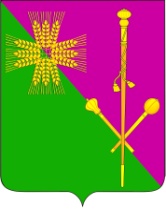 АДМИНИСТРАЦИЯ БРЮХОВЕЦКОГО СЕЛЬСКОГО ПОСЕЛЕНИЯБРЮХОВЕЦКОГО РАЙОНАПОСТАНОВЛЕНИЕАДМИНИСТРАЦИЯ БРЮХОВЕЦКОГО СЕЛЬСКОГО ПОСЕЛЕНИЯБРЮХОВЕЦКОГО РАЙОНАПОСТАНОВЛЕНИЕот __________                                     № ___ст-цаБрюховецкаяст-цаБрюховецкая«Объемы бюджетных ассигнований муниципальной программыобщий объем бюджетных ассигнований программы составляет 242476,9 тысяч рублей,в том числе за счет:местного бюджета 149952,7 тысяч рублей,краевого бюджета 9655,6 тысяч рублей,федерального бюджета 82868,6 тысяч рублей;из них по годам:2022 год – 115688,9 тысяч рублей,в том числе за счет:местного бюджета 52530,1 тысяч рублей,краевого бюджета 3308,8 тысяч рублейфедерального бюджета 59850,0 тысяч рублей;2023 год – 86433,7 тысяч рублей,в том числе за счет:местного бюджета 57068,3тысяч рублей,краевого бюджета 6346,8 тысяч рублейфедерального бюджета 23018,6 тысяч рублей;2024 год – 40354,3 тысяч рублей,в том числе за счет:местного бюджета40354,3 тысяч рублей,краевого бюджета 0 тысяч рублейфедерального бюджета 0 тысяч рублей.»;№ п/пНаименование подпрограммыИсточники финансированияОбъем финансирования всего (тыс.руб.)В том числе по годамВ том числе по годамВ том числе по годам№ п/пНаименование подпрограммыИсточники финансированияОбъем финансирования всего (тыс.руб.)2022 год2023 год2024 год12345671«Развитие учреждений культуры»всего213276,9106465,374835,131976,51«Развитие учреждений культуры»местный бюджет122439,643498,846964,331976,51«Развитие учреждений культуры»краевой бюджет9014,93116,55898,401«Развитие учреждений культуры»федеральный бюджет81822,459850,021972,401«Развитие учреждений культуры»внебюджетные источники0000«Развитие библиотек»всего5969,71927,12165,11877,5«Развитие библиотек»местный бюджет5969,71927,12165,11877,5«Развитие библиотек»краевой бюджет0000«Развитие библиотек»федеральный бюджет0000«Развитие библиотек»внебюджетные источники0000«Развитие музея»всего9900,82641,64906,02353,2«Развитие музея»местный бюджет8213,92449,33411,42353,2«Развитие музея»краевой бюджет640,7192,3448,40«Развитие музея»федеральный бюджет1046,201046,20«Развитие музея»внебюджетные источники0000Основные мероприятиявсего13329,54654,94527,54147,1Основные мероприятияместный бюджет13329,54654,94527,54147,1Основные мероприятиякраевой бюджет0000Основные мероприятияфедеральный бюджет0000Основные мероприятиявнебюджетные источники0000Итого по программевсего242476,9115688,986433,740354,3Итого по программеместный бюджет149952,752530,157068,340354,3Итого по программекраевой бюджет9655,63308,86346,80Итого по программефедеральный бюджет82868,659850,023018,60Итого по программевнебюджетные источники0000Наименование услуги (работы),показателя объема (качества) услуги (работы),подпрограммы (основного мероприятия),                         ведомственной целевой программыЗначение показателя объема (качества) услуги (работы)Значение показателя объема (качества) услуги (работы)Значение показателя объема (качества) услуги (работы)Значение показателя объема (качества) услуги (работы)Значение показателя объема (качества) услуги (работы)Расходы местного бюджета на оказание муниципальной услуги (работы), тыс. рублейРасходы местного бюджета на оказание муниципальной услуги (работы), тыс. рублейРасходы местного бюджета на оказание муниципальной услуги (работы), тыс. рублейНаименование услуги (работы),показателя объема (качества) услуги (работы),подпрограммы (основного мероприятия),                         ведомственной целевой программыединица измерения2022 год 2023 год 2024 год 2024 год 2022 год 2023 год 2024 год Подпрограмма «Развитие учреждений культуры»Подпрограмма «Развитие учреждений культуры»Подпрограмма «Развитие учреждений культуры»Подпрограмма «Развитие учреждений культуры»Подпрограмма «Развитие учреждений культуры»Подпрограмма «Развитие учреждений культуры»Подпрограмма «Развитие учреждений культуры»Подпрограмма «Развитие учреждений культуры»Подпрограмма «Развитие учреждений культуры»Организация деятельности клубных формирований Организация деятельности клубных формирований Организация деятельности клубных формирований Организация деятельности клубных формирований Организация деятельности клубных формирований Организация деятельности клубных формирований Организация деятельности клубных формирований Организация деятельности клубных формирований Организация деятельности клубных формирований Количество посещенийчел.16017017436019380619380633983,140314,728138,5Показ кинофильмовПоказ кинофильмовПоказ кинофильмовПоказ кинофильмовПоказ кинофильмовПоказ кинофильмовПоказ кинофильмовПоказ кинофильмовПоказ кинофильмовЧисло зрителейчел.440004800048000520003951,43976,93838,0Подпрограмма «Развитие библиотек»Подпрограмма «Развитие библиотек»Подпрограмма «Развитие библиотек»Подпрограмма «Развитие библиотек»Подпрограмма «Развитие библиотек»Подпрограмма «Развитие библиотек»Подпрограмма «Развитие библиотек»Подпрограмма «Развитие библиотек»Подпрограмма «Развитие библиотек»Библиотечное и библиографическое и информационное обслуживание пользователей библиотек Библиотечное и библиографическое и информационное обслуживание пользователей библиотек Библиотечное и библиографическое и информационное обслуживание пользователей библиотек Библиотечное и библиографическое и информационное обслуживание пользователей библиотек Библиотечное и библиографическое и информационное обслуживание пользователей библиотек Библиотечное и библиографическое и информационное обслуживание пользователей библиотек Библиотечное и библиографическое и информационное обслуживание пользователей библиотек Библиотечное и библиографическое и информационное обслуживание пользователей библиотек Библиотечное и библиографическое и информационное обслуживание пользователей библиотек Количество посещенийед.299263130031300362111927,12195,11877,5Подпрограмма «Развитие музея»Подпрограмма «Развитие музея»Подпрограмма «Развитие музея»Подпрограмма «Развитие музея»Подпрограмма «Развитие музея»Подпрограмма «Развитие музея»Подпрограмма «Развитие музея»Подпрограмма «Развитие музея»Подпрограмма «Развитие музея»Публичный показ музейных предметов, музейных коллекцийПубличный показ музейных предметов, музейных коллекцийПубличный показ музейных предметов, музейных коллекцийПубличный показ музейных предметов, музейных коллекцийПубличный показ музейных предметов, музейных коллекцийПубличный показ музейных предметов, музейных коллекцийПубличный показ музейных предметов, музейных коллекцийПубличный показ музейных предметов, музейных коллекцийПубличный показ музейных предметов, музейных коллекцийЧисло посетителейчел.124301300013000135602409,92822,82353,2»«Объемы бюджетных ассигнований подпрограммыобщий объем бюджет 213276,9 тысяч рублей,в том числе за счет:местного бюджета 122439,6 тысяч рублей,краевого бюджета 9014,9 тысяч рублей,федерального бюджета 81822,4тысяч рублей;из них по годам:2022 год – 106465,3  тысяч рублей,в том числе за счет:местного бюджета 43498,8 тысяч рублей,краевого бюджета 3116,5 тысяч рублейфедерального бюджета 59850,0 тысяч рублей;2023 год –74835,1 тысяч рублей,в том числе за счет:местного бюджета 46964,3 тысяч рублей,краевого бюджета 5898,4 тысяч рублейфедерального бюджета 21972,4 тысяч рублей;2024 год –31976,5 тысяч рублей,в том числе за счет:местного бюджета31976,5тысяч рублей,краевого бюджета 0 тысяч рублейфедерального бюджета 0 тысяч рублей.»;№ п/пНаименование подпрограммыИсточники финансированияОбъем финансирования всего (тыс.руб.)В том числе по годамВ том числе по годамВ том числе по годам№ п/пНаименование подпрограммыИсточники финансированияОбъем финансирования всего (тыс.руб.)2022 год2023 год2024 год1Подпрограмма «Развитие учреждений культуры» муниципальной программы Брюховецкого сельского поселения Брюховецкого района «Развитие культуры»всего213276,9106465,374835,131976,51Подпрограмма «Развитие учреждений культуры» муниципальной программы Брюховецкого сельского поселения Брюховецкого района «Развитие культуры»местный бюджет122439,643498,846964,331976,51Подпрограмма «Развитие учреждений культуры» муниципальной программы Брюховецкого сельского поселения Брюховецкого района «Развитие культуры»краевой бюджет9014,93116,55898,401Подпрограмма «Развитие учреждений культуры» муниципальной программы Брюховецкого сельского поселения Брюховецкого района «Развитие культуры»федеральный бюджет81822,459850,021972,401Подпрограмма «Развитие учреждений культуры» муниципальной программы Брюховецкого сельского поселения Брюховецкого района «Развитие культуры»внебюджетные источники0000«Объемы бюджетных ассигнований подпрограммыобщий объем бюджетных ассигнований программы составляет 5969,7  тысяч рублей,в том числе за счет:местного бюджета 5969,7 тысяч рублей,краевого бюджета 0тысяч рублей,федерального бюджета 0тысяч рублей;из них по годам:2022 год – 1927,1  тысяч рублей,в том числе за счет:местного бюджета 1927,1 тысяч рублей,краевого бюджета 0  тысяч рублейфедерального бюджета 0тысяч рублей;2023 год –2165,1тысяч рублей,в том числе за счет:местного бюджета 2165,1тысяч рублей,краевого бюджета 0тысяч рублейфедерального бюджета 0тысяч рублей;2024 год –1877,5 тысяч рублей,в том числе за счет:местного бюджета1877,5тысяч рублей,краевого бюджета 0 тысяч рублейфедерального бюджета 0 тысяч рублей.»;№ п/пНаименование подпрограммыИсточники финансированияОбъем финансирования всего (тыс.руб.)В том числе по годамВ том числе по годамВ том числе по годам№ п/пНаименование подпрограммыИсточники финансированияОбъем финансирования всего (тыс.руб.)2022 год2023 год2024 год1Подпрограмма «Развитие библиотек» муниципальной программы Брюховецкого сельского поселения Брюховецкого района «Развитие культурывсего5969,71927,12165,11877,51Подпрограмма «Развитие библиотек» муниципальной программы Брюховецкого сельского поселения Брюховецкого района «Развитие культурыместный бюджет5969,71927,12165,11877,51Подпрограмма «Развитие библиотек» муниципальной программы Брюховецкого сельского поселения Брюховецкого района «Развитие культурыкраевой бюджет0,00,00,00,01Подпрограмма «Развитие библиотек» муниципальной программы Брюховецкого сельского поселения Брюховецкого района «Развитие культурыфедеральный бюджет0,00,00,00,01Подпрограмма «Развитие библиотек» муниципальной программы Брюховецкого сельского поселения Брюховецкого района «Развитие культурывнебюджетные источники0,00,00,00,0«Объемы бюджетных ассигнований подпрограммыобщий объем бюджетных ассигнований программы составляет 9900,8 тысяч рублей,в том числе за счет:местного бюджета 8213,9 тысяч рублей,краевого бюджета 640,7тысяч рублей,федерального бюджета 1046,2тысяч рублей;из них по годам:2022 год – 2641,6 тысяч рублей,в том числе за счет:местного бюджета 2449,3 тысяч рублей,краевого бюджета 192,3 тысяч рублейфедерального бюджета 0,0 тысяч рублей;2023 год –4906,0 тысяч рублей,в том числе за счет:местного бюджета 3411,4тысяч рублей,краевого бюджета 448,4тысяч рублейфедерального бюджета 1046,2тысяч рублей;2024 год –2353,2 тысяч рублей,в том числе за счет:местного бюджета 2353,2 тысяч рублей,краевого бюджета 0,0 тысяч рублейфедерального бюджета 0,0 тысяч рублей.»;№ п/пНаименование подпрограммыИсточники финансированияОбъем финансирования всего (тыс.руб.)В том числе по годамВ том числе по годамВ том числе по годам№ п/пНаименование подпрограммыИсточники финансированияОбъем финансирования всего (тыс.руб.)2022 год2023 год2024 год1Подпрограмма «Развитие музея» муниципальной программы Брюховецкого сельского поселения Брюховецкого района «Развитие культурывсего9900,82641,64906,02353,21Подпрограмма «Развитие музея» муниципальной программы Брюховецкого сельского поселения Брюховецкого района «Развитие культурыместный бюджет9900,82641,63411,42353,21Подпрограмма «Развитие музея» муниципальной программы Брюховецкого сельского поселения Брюховецкого района «Развитие культурыкраевой бюджет640,7192,3448,401Подпрограмма «Развитие музея» муниципальной программы Брюховецкого сельского поселения Брюховецкого района «Развитие культурыфедеральный бюджет1046,201046,201Подпрограмма «Развитие музея» муниципальной программы Брюховецкого сельского поселения Брюховецкого района «Развитие культурывнебюджетные источники0000